Специальный союз по Международной патентной классификации (Союз МПК)Рабочая группа по пересмотру МПКСорок шестая сессияЖенева, 8–10 ноября 2021 г.ОТЧЕТпринят Рабочей группойВВЕДЕНИЕРабочая группа по пересмотру МПК (далее – «Рабочая группа») провела сорок шестую сессию в Женеве 8–10 ноября 2021 г. На сессии были представлены следующие члены Рабочей группы: Австралия, Бразилия, Канада, Китай, Чешская Республика, Эстония, Франция, Германия, Ирландия, Израиль, Япония, Мексика, Норвегия, Польша, Республика Корея, Российская Федерация, Саудовская Аравия, Словения, Словакия, Испания, Швеция, Швейцария, Украина, Соединенное Королевство, Соединенные Штаты Америки, Узбекистан, Евразийская патентная организация (ЕАПО) и Европейское патентное ведомство (ЕПВ) (28). Венгрия, Индия, Сингапур и Вьетнам были представлены на сессии в качестве наблюдателей. Список участников содержится в приложении I к настоящему отчету.Помощник Генерального директора и куратор Сектора инфраструктуры и платформ Всемирной организации интеллектуальной собственности (ВОИС) г-н Кенитиро Нацуме открыл сессию и приветствовал ее участников. Г-н Нацуме высоко оценил большие достижения Рабочей группы за последние два цикла пересмотра, нашедшие отражение в многочисленных изменениях в МПК–2021.01 и МПК–2022.01, особенно в контексте чрезвычайных обстоятельств пандемии.ДОЛЖНОСТНЫЕ ЛИЦАРабочая группа единогласно избрала г-на Оливера Штайнкелльнера (Германия) Председателем, а г-на Паскаля Вайбеля (Швейцария) заместителем Председателя на протяжении цикла пересмотра МПК 2021–2022 гг.Обязанности секретаря сессии выполняла г-жа Н. Сюй (ВОИС).ПРИНЯТИЕ ПОВЕСТКИ ДНЯРабочая группа единогласно приняла пересмотренную повестку дня с двумя незначительными поправками; соответствующий документ приводится в приложении II к настоящему отчету.ОБСУЖДЕНИЕ, ВЫВОДЫ И РЕШЕНИЯВ соответствии с решением руководящих органов ВОИС, принятым на десятой серии заседаний, состоявшихся 24 сентября–2 октября 1979 г. (см. пункты 51 и 52 документа AB/X/32), в отчет о настоящей сессии включены только выводы Рабочей группы (решения, рекомендации, мнения и т.д.); в нем не воспроизводятся, в частности, заявления, сделанные кем-либо из участников, за исключением оговорок, сделанных в отношении того или иного конкретного вывода Рабочей группы или озвученных повторно после принятия вывода.Отчет о пятьдесят второй сессии Комитета экспертов Союза МПКРабочая группа приняла к сведению устный отчет Секретариата о пятьдесят второй сессии Комитета экспертов МПК (далее – «Комитет») (см. документ IPC/CE/52/2).Комитет выразил удовлетворение результатами деятельности Рабочей группы и призвал ведомства активно участвовать в программе пересмотра МПК, в частности направляя соответствующие запросы в рамках Дорожной карты по пересмотру МПК.Комитет согласился с рекомендацией Рабочей группы применять гибкий подход с тем, чтобы, по мере возможности, организовать обсуждение предлагаемого пересмотра по электронным каналам связи с использованием электронного форума МПК (далее – «электронный форум»), и достиг договоренности в отношении незамедлительного решения проблемы путем принятия ряда мер, направленных на сохранение баланса между качеством и продуктивностью. Комитет рекомендовал Рабочей группе продолжать оценивать результаты и эффективность отдельных согласованных рабочих мер на дальнейших сессиях.Приняв к сведению отчет Экспертной группы по полупроводниковой технике (ЭГПТ), Комитет выразил благодарность ЕПВ за руководство работой ЭГПТ, а также другим ведомствам – членам Группы за их усилия и вклад в проделанную работу. Комитет также призвал членов ЭГПТ продолжать свою деятельность в русле, намеченном в 2019 г.Далее Комитет одобрил поправки к Руководству по МПК и Руководящим принципам пересмотра МПК. В заключение он рассмотрел несколько вопросов, касающихся ИТ-систем, применяемых для обеспечения работы МПК.Отчет о двадцатой и двадцать первой сессиях Рабочей группы по классификации пяти ведущих ведомств ИС (IP5 WG1)Рабочая группа приняла к сведению доклады Национального управления интеллектуальной собственности Китая (CNIPA) и Японского патентного ведомства (JPO) от имени пяти ведущих ведомств ИС, посвященные двадцатой и двадцать первой сессиям Рабочей группы по классификации IP5.Рабочая группа обратила внимание на то, что на двадцатой сессии IP5 WG1 пятерка ведущих ведомств ИС приняла решение перевести пять проектов IP5 (проекты категории F) на стадию МПК, а на двадцать первой сессии девять проектов категории F были фактически переведены на стадию МПК.Рабочая группа также приняла к сведению, что CNIPA и JPO, действуя от имени пяти ведущих ведомств ИС, выложили на страницу проекта CE 456 в электронном форуме обновленные перечни всех текущих проектов и предложений IP5 (см. приложения 35 и 37 проектного файла) во избежание дублирования запросов о пересмотре МПК и текущей деятельности IP5 в области пересмотра.ПРОГРАММА ПЕРЕСМОТРА МПКРабочая группа обсудила 22 проекта пересмотра, а именно: C 504, C 505, C 507, C 508, C 509, C 520, F 071, F 082, F 089, F 122, F 138, F 141, F 142, F 143, F 149, F 151, F 152, F 153, F 154, F 156, F 157 и F 159.Статус этих проектов и перечень дальнейших мер с указанием сроков приводятся на веб-страницах соответствующих проектов в электронном форуме. Все решения, замечания и технические приложения содержатся в приложениях «Решения Рабочей группы» к соответствующим проектам, размещенным в электронном форуме.Рабочая группа завершила четыре проекта пересмотра: в контексте двух из них был выполнен пересмотр схемы – это проекты F 153 и F 154, которые вступят в силу в рамках МПК–2023.01; в связи с двумя другими была завершена работа над определениями (проекты C 504 и C 507), а пересмотренная схема была обнародована при досрочной публикации МПК–2022.01. Было указано, что эти определения наряду с соответствующими изменениями схемы будут включены в МПК–2022.01 на момент вступления данной редакции в силу 1 января 2022 г.Далее Рабочая группа постановила создать два новых проекта пересмотра:в области механики:	C 521 (A61J 1/00, докладчик – ЕПВ) – на основе проекта M 632в области электричества:	C 522 (G06Q 50/00, докладчик – Соединенные Штаты Америки) – на основе проекта C 508Рабочая группа приняла к сведению доклад ЕПВ от имени ЭГПТ (см. приложение 8 к проекту WG 469) о начале реализации трех проектов категории C, инициированных ЭГПТ (C 511, C 512 и C 513). Рабочая группа в полной мере учла эту информацию и выразила благодарность ЕПВ за руководство работой ЭГПТ, а также другим ведомствам – членам Группы за их усилия и колоссальный вклад в реализацию проекта CE 481 в части обмена знаниями и опытом; Группа также поздравила всех участников работы с теми результатами, которых удалось добиться на текущем этапе.ПОДДЕРЖАНИЕ МПКРабочая группа обсудила одиннадцать проектов поддержания, а именно: M 621, M 627, M 632, M 633, M 805, M 811, M 812, M 813, M 814, M 815 и M 816.Статус этих проектов и перечень дальнейших мер с указанием сроков приводятся на веб-страницах соответствующих проектов в электронном форуме. Все решения, замечания и технические приложения содержатся в приложениях «Решения Рабочей группы» к соответствующим проектам, размещенным в электронном форуме.Рабочая группа завершила четыре проекта поддержания, связанные либо с изменением схемы, либо внесением поправок в определения: три таких проекта будут интегрированы в МПК–2023.01 (M 632, M 813, M 816), а один проект (M 805, касающийся только определений) – в МПК–2022.01 вместе с соответствующими поправками к схеме, уже фигурирующими в МПК–2022.01.Рабочая группа постановила создать четыре новых проекта пересмотра:в области механики:	M 817 (B09B, докладчик – ЕПВ) – на основе проекта C 504не зависящий от области техники:	M 818 (докладчик – Соединенные Штаты Америки) – на основе проекта M 632в области электричества:	M 819 (G06Q, докладчик – ЕПВ) – на основе проекта C 508M 820 (G01B, докладчик – ЕПВ) – на основе проекта M 633Ход работы по исключению неограничивающих ссылок (NLR) в рамках проектов M 200–M 500Обсуждение проходило на основе подготовленного Международным бюро отчета о ходе выполнения проектов поддержания, касающихся исключения из структуры МПК неограничивающих ссылок (см. приложение 40 к проекту WG 191).Рабочая группа приняла к сведению, что из 25 реализуемых проектов согласие в ходе обсуждения вопроса на электронном форуме было достигнуто в отношении следующих семи проектов, и эти проекты могут считаться завершенными. В свете вышесказанного соответствующие изменения в структуре и определениях будут отражены в МПК–2023.01.M 235	исключение NLR в подклассе G05D (докладчик – ВПВ)M 239	исключение NLR в подклассе C23G (докладчик – Израиль)M 240	исключение NLR в подклассе B03B (докладчик – Соединенные Штаты Америки)M 245	исключение NLR в подклассе G04F (докладчик – Соединенные Штаты Америки)M 250	исключение NLR в подклассе H03J (докладчик – Соединенные Штаты Америки)M 253	исключение NLR в подклассе G06C (докладчик – Соединенные Штаты Америки)M 256	исключение NLR в подклассе H05G (докладчик – Соединенные Штаты Америки)Далее Рабочая группа отметила, что обсуждение остальных 18 действующих проектов, включая проект M 223, следует продолжать в рамках электронного форума. Статус всех проектов и перечень дальнейших мер с указанием сроков по текущим проектам приводятся на веб-страницах соответствующих проектов на электронном форуме.Секретариат сообщил, что на странице проекта WG 191 будет размещена обновленная таблица с указанием статуса исключения неограничивающих ссылок из структуры МПК.Последняя информация об ИТ-поддержке МПКРабочая группа приняла к сведению краткую презентацию Международного бюро о разнообразных новых функциональных возможностях, недавно добавленных в систему IPCRMS, которые позволят докладчикам, переводчикам и ведомствам, направляющим замечания, без лишних трудностей контролировать свои предложения и замечания в отношении пересмотра МПК. Рабочая группа предложила ведомствам воспользоваться этими новшествами, более активно и энергично обращаясь к системе IPCRMS.СЛЕДУЮЩАЯ СЕССИЯ РАБОЧЕЙ ГРУППЫОценив предполагаемый объем работы на следующей сессии, Рабочая группа приняла решение посвятить первый день вопросам химии, второй день и половину третьего – вопросам механики, а последние два с половиной дня – вопросам электричества.Рабочая группа приняла к сведению информацию о том, что ориентировочные сроки сорок седьмой сессии будут подтверждены в ближайшее время.31.	Настоящий отчет был единогласно принят Рабочей группой по электронным каналам 30 ноября 2021 г.[Приложения следуют]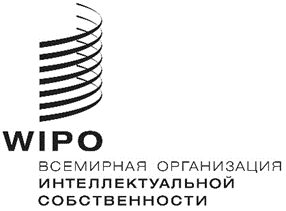 RIPC/WG/46/2IPC/WG/46/2IPC/WG/46/2оригинал:  английский оригинал:  английский оригинал:  английский дата:  8 декабря 2021 г. дата:  8 декабря 2021 г. дата:  8 декабря 2021 г. 